St. Francis of Assisi Parish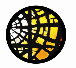 OCIA Catechumenate Session Schedule – 2023-2024Tuesdays – 6:30pm – 8:00pm Classes held at St. Francis Parish Hall 2, & Conference RoomSeptember	12		19		26October	3				February		6			10							13 		17							20 		24							27November	7				March		5		14							12		21							19 		28							26 – off for Spring break							December	5				April			2 		12							9		19							16		26 - off for Christmas					23						 January	2- off for Christmas	May			7 		9							14		16		23		30Rite of Acceptance & Welcome – January 28, 2023 – 9:00am or 11:00am Mass		Rite of Sending & Election/Call to Cont. Conv – Feb. 18 – 11:00am & 3:30pm	Penitential Rite for Candidates – Feb. 25, 2023 – 9:00am MassFirst Scrutiny for Catechumens – March 3, 2023 – 11:00am MassSecond Scrutiny for Catechumens – March 10, 2023 – 1:00pm MassThird Scrutiny for Catechumens – March 17, 2023 – 9:00am MassPalm Sunday of the Lord’s Passion – March 24, 2024 – start of Holy WeekEaster Vigil – March 30, 2024  -  9:00pm		